FBI - Fighting Bad Invasives Jessica Wagonmaker   Holton Public Schools& Jessica Vander Ark   GVSU College of EducationLesson overview-In this lesson students will sort invasive species cards in order to categorize them by most dangerous to the environment to least dangerous. Target- 6th -9th grade Lesson ObjectivesAt the end of this lesson, student will be able to: Categorize invasive species based on their description and cautions. Justify their reasons for placement with convincing arguments.  Source MaterialGeneral information about many actual and potential invasive species in the Midwest:  https://www.misin.msu.edu/Additional information about spotted lanternfly: https://www.usnews.com/news/best-states/pennsylvania/articles/2019-04-21/michigan-experts-warn-residents-about-spotted-lanternfliesAdditional information about goldfish:  https://www.nytimes.com/2016/09/23/science/discarded-goldfish-invasive-species.html Michigan Science Standards-MS-LS2-4 Ecosystems: Interactions, Energy and Dynamics. Construct an argument supported by empirical evidence that changes to physical or biological components of an ecosystem affect populations.MS-LS2-2 Ecosystems: Interactions, Energy and Dynamics. Construct an explanation that predicts patterns of interactions among organisms across multiple ecosystems.List of MaterialsPer group of students: 1 set of Ten Most Wanted Aquatic Cards     European Frogbit	Asian Carp 		Northern Snakehead     Zebra Mussels		Water Milfoil		Phragmites		Red Swamp Crayfish    Purple Loosestrife	Quagga Mussel	Sea Lamprey 1 set of Ten Most Wanted Terrestrial Cards   Autumn Olive		   Garlic Mustard	Spotted Knapweed	    Mute Swan  Asian Longhorned Beetle   Gypsy Moth	Emerald Ash Borer  Japanese Beetle		   Feral Swine	Common BuckthornEngage examples:  Aquatic invasive—Goldfish			Terrestrial example—Spotted lanternfly Depending on the FBI-Fighting Bad Invasives worksheetFocus Question - Which (aquatic or terrestrial) invasive species is the most dangerous to the environment?5E Lesson PlanEngageTeacher shows a picture and presents information about either an aquatic invasive species (e.g., goldfish) or terrestrial invasive species (e.g., spotted lanternfly), as a way of introducing and defining the concept of invasive species and generating a discussion of how an invasive species might be harmful.  These two examples are not part of the Ten Most Wanted cards but are ones that students might encounter.  They might think about them when they are doing their Ten Most Wanted rankings.  Here are “cards” on goldfish and the spotted lanternfly that are similar to the ones used in the Ten Most Wanted: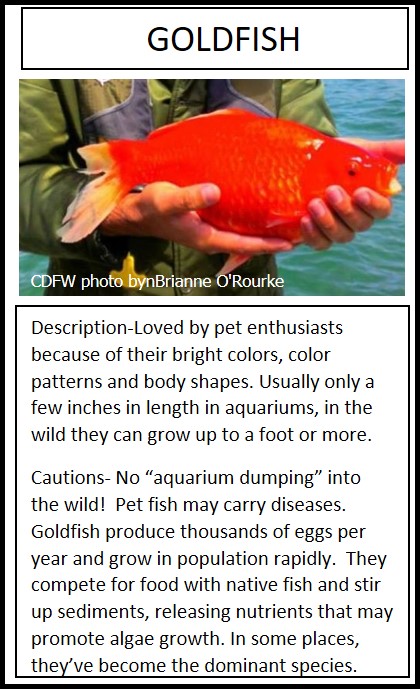 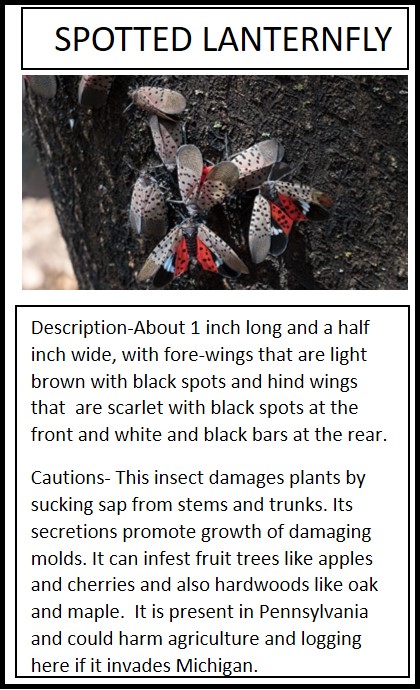 ExploreOrganize students into groups of 3-4 students. Pass out one set of Ten Most Wanted cards. Instruct students to rank each invasive species according to which is most dangerous to the environment, with 1 = most dangerous, and 10 = least dangerous. Student groups will discuss the various invasive species and then fill out the FBI 10 Most Wanted worksheet placing each invasive in the chosen order by evaluating the description and cautions.ExplainFor each species, the group needs to write a justification using: Claim, Evidence, Reasoning to explain their choice of rank. After writing out their rankings and reasoning, the groups of students will explain their findings to the class.ElaborateAsk: How will students find or prevent their “Most wanted” invasives in Michigan?  For the written assignment, upper grade students should use the individual ranking sheets which have the additional requirement of including ‘a plan for control, mitigation, eradication and prevention.’ Evaluate Assessment of student learning will be done by evaluating their justification for each ranking on their worksheet and in their presentations. Group Member Names: ____________________________________________FBI- Fighting Bad Invasives - Ten Most Wanted Invasives Read the Ten Invasive Species Cards, paying close attention to the description and cautions.Place the cards in order from Least Dangerous (=10) to Most Dangerous (=1) to the Great Lakes ecosystem. Record the rank and species name in the table below.In the last column, the group needs to write a justification using: Claim, Evidence, Reasoning to explain their decisions. FBI- Fighting Bad Invasives - 10 Most Wanted InvasivesRank #	     Group members: ______________________						      ______________________						      ______________________						      ______________________Justification for Ranking:______________________________________________________________________________________________________________________________________________________________________________________________________________________________________________________________________________________________________Plan for Control, Mitigation, Prevention, Eradication:______________________________________________________________________________________________________________________________________________________________________________________________________________________________________________________________________________________________________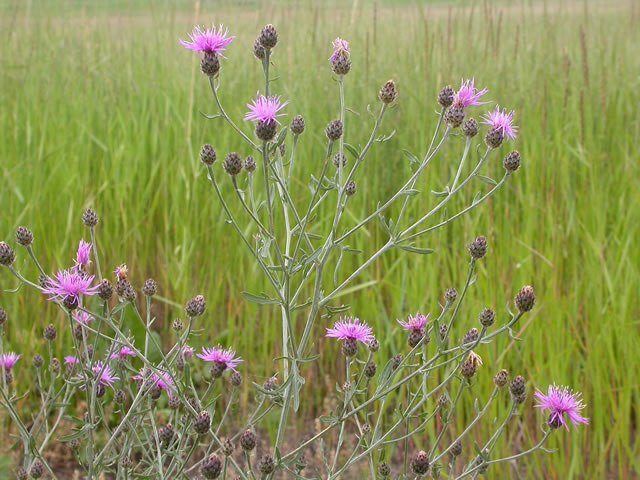 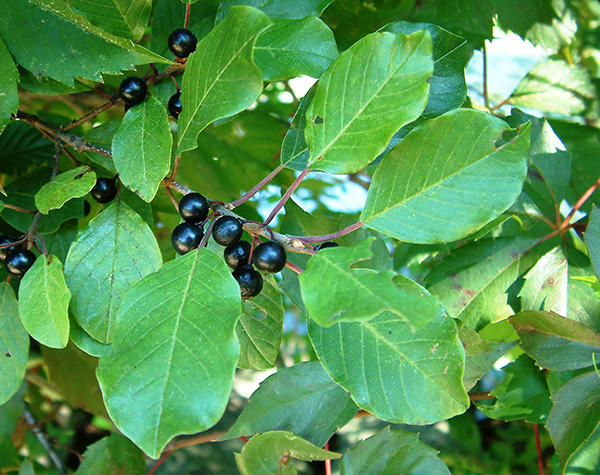 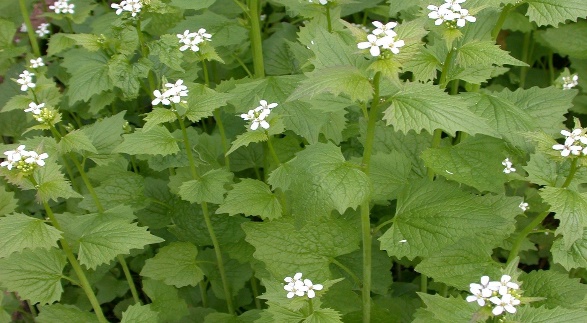 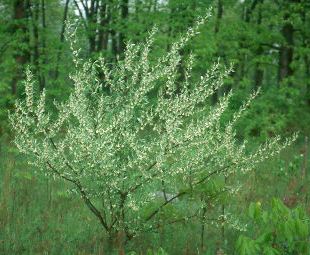 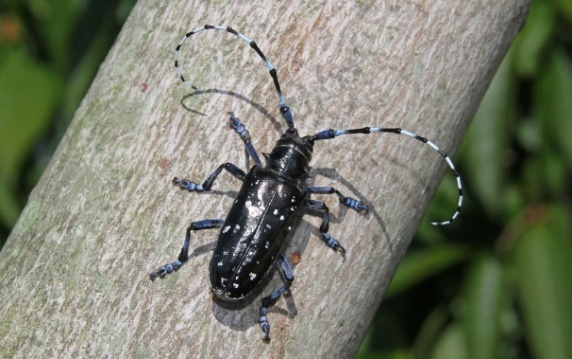 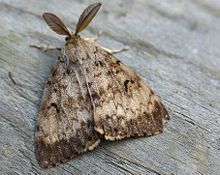 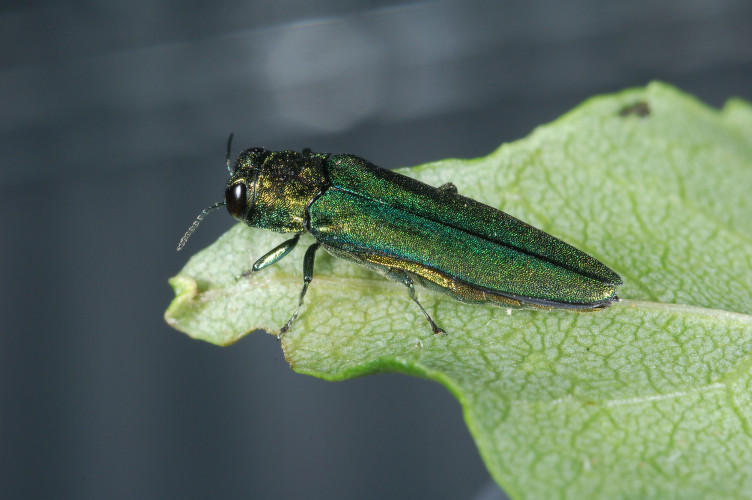 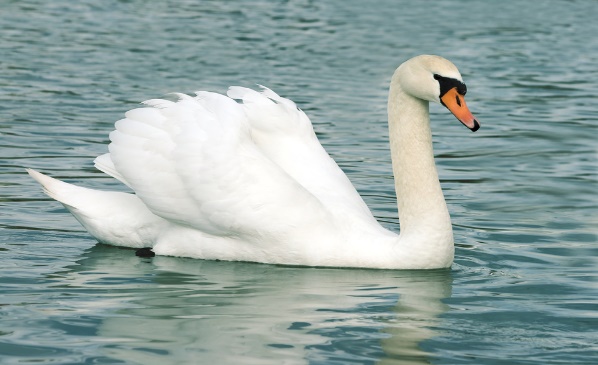 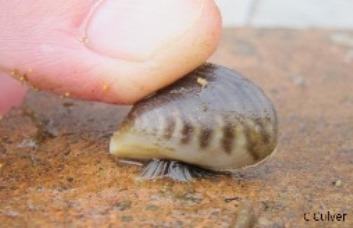 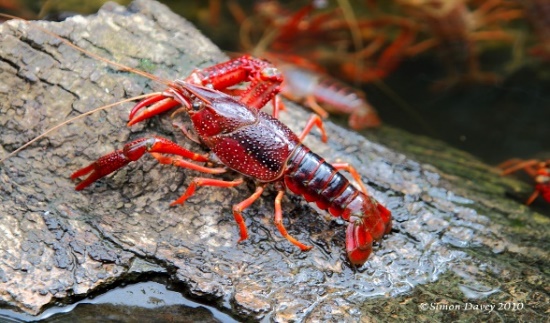 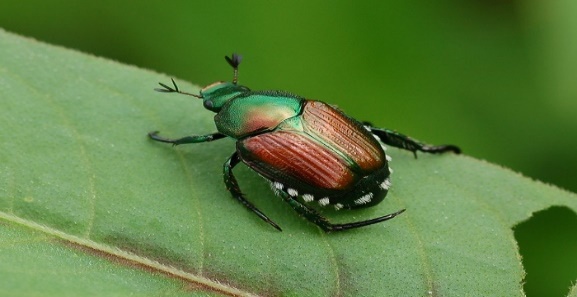 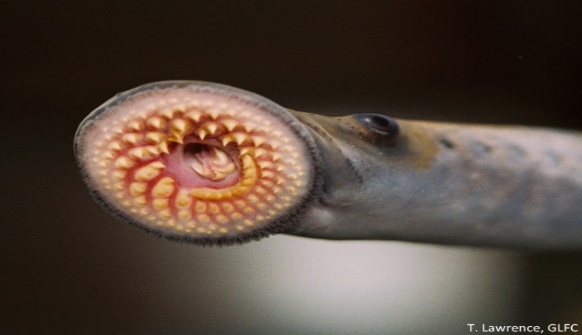 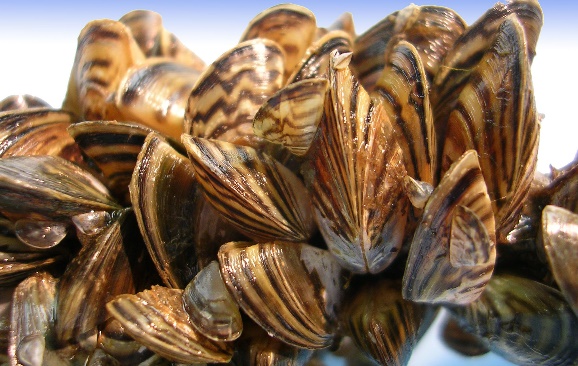 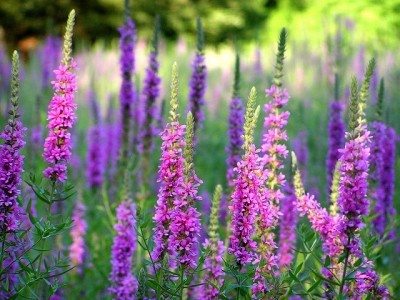 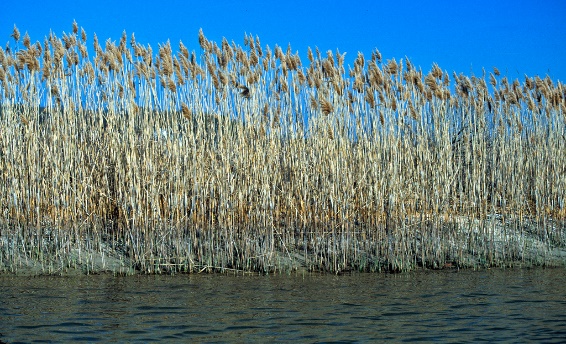 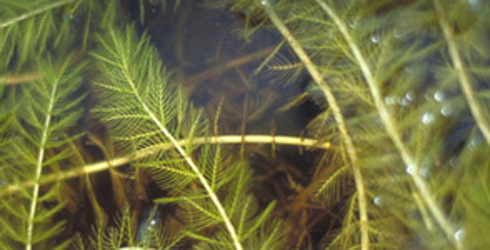 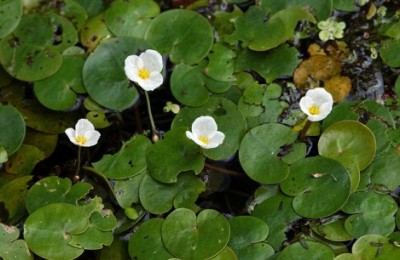 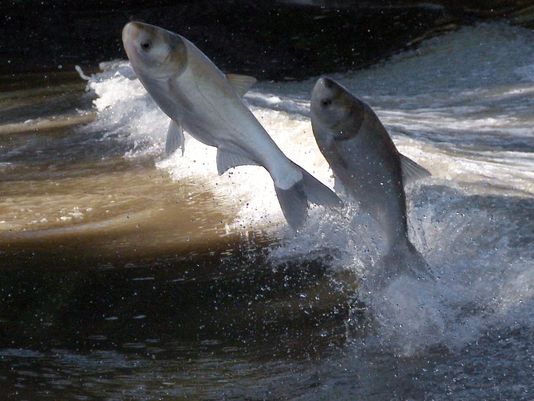 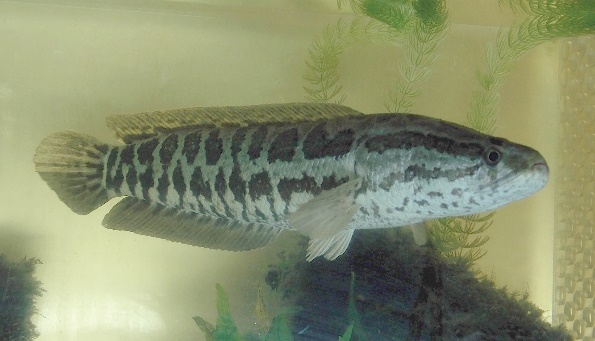 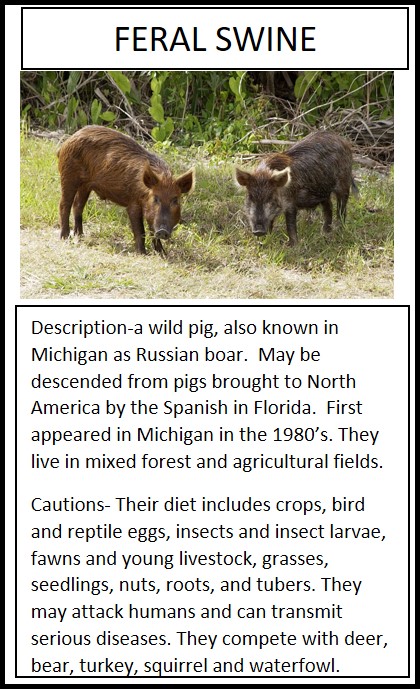       Rank       Name of Invasive SpeciesJustification for Ranking